         ҠАРАР                                                                              РЕШЕНИЕ   «28» ноябрь    2019  й.                        № 148            «28»   ноября     2019 гО внесении изменений в решение « Об установлении налога на имущество физических лиц на территории сельского поселения  Ассинский сельсовет  муниципального района Белорецкий район Республики Башкортостан»         В соответствии с Федеральными  законами от 6 октября 2003 года №131-ФЗ «Об общих принципах организации местного самоуправления в  Российской Федерации», от 3 августа 2018 года №334-ФЗ «О внесении изменений в статью 52 части первой и часть вторую Налогового кодекса  Российской Федерации», руководствуясь  пунктом 2 части 1 статьи 3  Устава сельского поселения   Ассинский  сельсовет муниципального района Белорецкий район Республики БашкортостанСовет сельского поселения  Ассинский  сельсовет  муниципального района Белорецкий район Республики БашкортостанРЕШИЛ:1. Внести изменения в решение Совета сельского поселения  Ассинский сельсовет  муниципального района Белорецкий район Республики Башкортостан от 14 ноября 2017 года № 58 «Об установлении налога на имущество физических лиц на территории сельского поселения  Ассинский сельсовет  муниципального района Белорецкий район Республики Башкортостан», изложив пункт 2 в новой редакции следующего содержания:      « 2. Установить следующие налоговые ставки по налогу:2.1. 0,3 процента в отношении жилых домов, частей жилых домов, квартир, частей квартир, комнат;         2.2. 0,3 процента в отношении объектов незавершенного строительства в случае, если проектируемым назначением таких объектов является жилой дом;2.3. 0,3 процента в отношении единых недвижимых комплексов, в состав которых входит хотя бы один жилой дом;         2.4. 0,3 процента в отношении гаражей и машино- мест, в том числе расположенных в объектах налогообложения, указанных в подпункте 2.6 настоящего пункта ;2.5. 0,3 процента в отношении хозяйственных строений или сооружений, площадь каждого из которых не превышает 50 квадратных метров и которые расположены на земельных участках для ведения личного подсобного хозяйства, огородничества, садоводства или индивидуального жилищного строительства;2.6. 2 процента в отношении объектов налогообложения, включенных в перечень, определяемый в соответствии с пунктом 7 статьи 378.2 Налогового кодекса Российской Федерации, а также в отношении объектов налогообложения, предусмотренных абзацем вторым пункта 10 статьи 378.2 Налогового кодекса Российской Федерации;2.7. 2 процента в отношении объектов налогообложения, кадастровая стоимость каждого из которых превышает 300 миллионов рублей;2.8. 0,5 процента в отношении прочих объектов налогообложения».         3. Настоящее решение вступает в силу не ранее чем по истечении одного  месяца со дня его официального опубликования и не ранее 1 января 2020 года.         4. Обнародовать данное решение в соответствии с действующим законодательством.              5. Контроль за исполнением настоящего решения возложить на комиссию Совета по бюджету, финансам, налогам и вопросам собственности.    Глава сельского поселения                                               В.Г.ЮсуповБАШКОРТОСТАН РЕСПУБЛИКАhЫ                      БЕЛОРЕТ РАЙОНЫмуниципаль районЫНЫңАСЫ АУЫЛ СОВЕТЫАУЫЛ БИЛәМәһЕСОВЕТЫ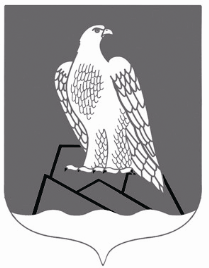 СОВЕТСЕЛЬСКОГО ПОСЕЛЕНИЯАССИНСКИЙ СЕЛЬСОВЕТ Муниципального района Белорецкий район РЕСПУБЛИКИ БАШКОРТОСТАН